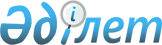 О признании утратившим силу постановления акимата Аральского района от 18 января 2016 года № 7-қ "Об определении перечня должностей специалистов в области здравоохранения, социального обеспечения, образования, культуры, спорта и ветеринарии, являющихся гражданскими служащими и работающих в сельской местности"Постановление Аральского районного акимата Кызылординской области от 3 декабря 2019 года № 168-қ. Зарегистрировано Департаментом юстиции Кызылординской области 4 декабря 2019 года № 7005
      В соответствии со статьей 27 Закона Республики Казахстан от 6 апреля 2016 года "О правовых актах", акимат Аральского района ПОСТАНОВЛЯЕТ:
      1. Признать утратившим силу постановление акимата Аральского района от 18 января 2016 года № 7-қ "Об определении перечня должностей специалистов в области здравоохранения, социального обеспечения, образования, культуры, спорта и ветеринарии, являющихся гражданскими служащими и работающих в сельской местности" (зарегистрировано в Реестре государственной регистрации нормативных правовых актов за № 5363, опубликовано 19 марта 2016 года в газете "Толқын" и 8 апреля 2016 года в информационно-правовой системе нормативных правовых актов Республики Казахстан "Әділет").
      2. Настоящее постановление вводится в действие со дня первого официального опубликования.
					© 2012. РГП на ПХВ «Институт законодательства и правовой информации Республики Казахстан» Министерства юстиции Республики Казахстан
				
      Аким Аральского района

М. УРАЗБАЕВ
